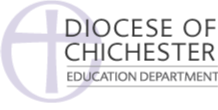 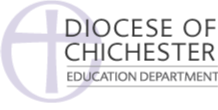 Name of School:										URN: How effective is the school’s distinctive Christian vision, established and promoted by leadership at all levels, in enabling pupils and adults to flourish?This document should provide the headlines of your self-evaluation.  It can be completed in any way that suits your school, for example, bullets points, diagrams, mind maps, etc. It needs to tell the story of your school, capturing your context, vision, provision and impact, but should be strategic, reflective and succinct. Ideally it should not extend over more than 4 sides of A4. This document should be a working document which is shared regularly with governors or academy equivalent. Context of the school Include the challenges and opportunities presented by your local community and parish which inform your vision. Reflect on your church school status and the difference this makes to your schoolVision StatementAround 50 words; forward looking, inspirational and aspirationalVision Unpack your vision statement - explain how context (including CE status), CE Vision for Education, school values etc inform your vision and how your vision is shared and understood across the school communityProvisionShare school priorities and defining elements of your provision and practice. Make a clear link between vision and provision - you might want to use phrases from your vision statement as sub-headingsImpactInclude outcomes for pupils, staff, across school community/wider community